P. Lovern called the meeting to order with the following members present: Bach, Cole, Conway, Curry, Dimotakis, Dunn, Fathepure, Finchum, Gardner, Hall, Hiney, Jaroni, Khojasteh, Krishnan, Liu, M. Lovern, Ma, Melancon, Nelson, Neurohr, Noden, Parveen, Peek, Perkins, Pranger, Reichard, Shan, Slevitch, Smith and Stansberry.Also present: Bayles, M., Chen, K., Colquhoun, C., Eastham, G., Eck, T., Francisco, C., Grover, A., Hallenbeck, D., Jones, L., Kirksey, J., Kluver, R., Krutz, G., Mendez, J., Miller, B., Miller, R., Murthy, R., Ormsbee, C., Peaster, R., Robinson, M., Ruby, M., Sewell, K., Shrum, K., Smith, A., Tucker, S., Upson, M., Vasquez, Y., Weaver, D. and Weaver, J.Absent: None.	HIGHLIGHTS	Special Reports:	Christie Hawkins – Asso. VP/Director Institutional Research & Analytics: Stillwater/Tulsa Faculty Demographics……………………………………………………………….....	Matt Upson/Kathy Essmiller OSU Library – Open Educational Resources………………......	Raj Murthy – Information Technology – Cyberattack warnings…………………………..….	Michael Robinson – Ch. Public Safety Officer – Process for requesting to carry a gun on campus……………………………………………………………………………….….President’s Report and Comments on matters of interest to the faculty-President Shrum………... Provost’s report on recommendations made by the Faculty Council and comments on matters of interest to the Faculty……………………………………………………………………… Vice Presidents Reports and Comments on matters of interest to the faculty……………………..Faculty Council Chair’s Report……………………………………………………………………Reports of Liaison Representatives Staff Advisory Council…………………………………………………………………….Graduate and Professional Student Government Association…………………………….Wellness…………………………………………………………………………………..Student Government Association………………………………………………………….Emeriti……………………………………………………………………………………..Women’s Faculty Council ………………………………………………………………...Reports of Standing and Special Committees 	Academic Standards and Policies ……………………………………….………………...	Athletics ………………………………………………………………….………………..	Budget …………………………………………………………………….…………….....	Campus Facilities, Safety and Security ………………………………….……………...…	Diversity………………………………………………………………….…………………	Faculty ………………………………………………………………….…………………..	Long-Range Planning and Information Technology ………………….……………...……	Research ……………………………………………………………….………………...…	Retirement and Fringe Benefits ……………………………………….……………...……	Rules and Procedures ………………………………………………….……………...……	Student Affairs and Learning Resources …………………………….………………….....P. Lovern welcomed everyone to the meeting. P. Lovern stated that we will be taking the zoom attendance based on the name displayed on the screen. P. Lovern asked everyone to make sure their name appears on the screen. If you are calling in, please put your name in the chat so we can make sure to count your attendance. P. Lovern asked everyone to mute themselves if they are not speaking to help keep the background noise to a minimum. P. Lovern stated the first item of business was the approval of the February 8, 2022 minutes. These were electronically distributed and are available on the Faculty Council website. P. Lovern asked for corrections or objections to the minutes. Seeing none, stated the minutes are approved. P. Lovern stated the second item of business is adoption of the agenda which was also electronically distributed and is also available on the Faculty Council website. P. Lovern stated we have a few modifications to the agenda. We updated it to the format that was approved with the revisions to the bylaws of the Faculty Council at our last meeting. We also added some liaison reports. P. Lovern asked if there were any additional corrections to the agenda. Seeing none, P. Lovern asked for a motion to adopt the modified agenda. Gardner moved and Stansberry seconded the motion. P. Lovern asked for a vote. P. Lovern asked those attending to say “Aye”; those on zoom to enter “Aye” in the chat. Motion passed and the agenda is adopted.P. Lovern stated that today we have four special reports. The first is Dr. Christie Hawkins who will be giving the council information on faculty demographics. P. Lovern asked all presenters to go to the podium so those attending via zoom can hear. Special Reports:Christie Hawkins – Asso. VP/Director Institutional Research & Analytics: 		Stillwater/Tulsa Faculty Demographics	Hawkins shared the following PowerPoint and pdf with the council members:Hawkins opened the floor to questions. Vasquez asked how the tenured/tenure track vs non-tenure track ratio at OSU compares to peer institutions of our size. Hawkins stated that she does not have this information available today, but she would be happy to get an answer after the meeting. B. Miller asked what federal agencies were used to define the historically underrepresented groups? B. Miller stated that NSF (National Science Foundation) and NIH (National Institutes of Health) define historically underrepresented groups to not include international or Asian Americans. What federal agencies include these groups? Hawkins stated that when she referred to federal agencies she was referring to the various categories of race and ethnicity that we use which are federally defined. Hawkins stated that when she is doing research, sometimes these groups (along with others) are included, sometimes they are not. Hawkins stated that for the purposes of this particular comparison (wanting to keep it high level) she chose to combine them all together. B. Miller asked if these numbers will be reported to any agencies? Hawkins stated that these numbers are available on the Institutional Research and Analytics website. Hawkins explained that in her experience working on numerous different surveys and types of federal reporting is simply that things are not always defined consistently across all surveys and all report requirements. As her office looks to report things, they just verify what they are reporting is consistent with what the guidelines ask. R. Miller asked where white international women would be grouped on the chart. Hawkins stated they would be listed in the international category. Hawkins stated if someone is listed as international this is the category they would be listed under. Hawkins stated that the federal reporting standards list those identified as international faculty members are in this category. This is not based on their self-identified race or ethnicity. Vasquez asked if other institutions are categorizing Asian American women and international faculty as historically underrepresented? Hawkins stated that this varies. As OSU works on various projects, they sometimes get disclaimers from the requesting agency to use the underrepresented definition that our institution has incorporated/agreed to use. Hawkins believes this varies from institution to institution. What may be considered underrepresented for our institution may not be for everyone. Hawkins did include the same race/ethnicity combinations for every institution as she was preparing this document. P. Lovern asked for additional questions. Seeing none introduced Matt Upson and Kathy Essmiller. Matt Upson/Kathy Essmiller OSU Library – Open Educational Resources Upson gave an update on how the Library formed a working group has responded to a recommendation that came from Faculty Council a few years ago. Upson gave a definition of Open Educational Resources (OER) – these are instructional materials that are free for students. They are created and licensed by authors specifically for the purpose of being able to be purposed, used and shared not using the traditional copyright approach. There is a lot of flexibility and freedom with these resources. Upson stated that the Library is very interested in supporting faculty experimentation with open education. Upson stated these fit right into the Land Grant Mission of the university. A Faculty Council recommendation in 2019 from the Student Affairs and Learning Resource Committee (SALR) suggested that an advocacy/working group be created, that educational opportunities be increased for open education, and incentives be considered for faculty adoption and creation including recognition of those creative resources in departmental and college RPT documents and scholarly work. Upson stated this working group has been learning together since 2019 and has made progress here on campus. Upson gave the following update:We have increased student engagement and outreach. Improve student involvement and representation in the working group for the open education program. There are undergraduate and graduate student representatives on the working group. The Library has an (Institute of Museum and Library Services) grant-funded graduate research assistants who works with Essmiller. She will address this later. The Library hired undergraduate students to act as ambassadors to our student body. Additionally, the Library works with the Registrar’s office on course markings. This built from student requests so they can more easily identify courses that were using OER and zero cost resources (open education resources or digital resources that the library has access to). These could be instructor created content as well. Upson believes there are currently 195 sections listed for the fall semester. These have zero costs attributed to them. If any faculty member is interested in having this “tag” applied to your course, there is an application process through the Library. This form will be released in the fall for the spring semester 2023. Everything is already on the books for fall 2022. Upson mentioned they are investigating ways to incentivize the use of OER which includes the language in the RPT documents. Upson would be happy to share examples. Upson stated that many institutions are exploring this and there are some really good models out there for recognizing scholarly work, teaching/service components, research components within RPT documents. Upson stated they have worked with some units on campus to build this language. Each unit is obviously different, but the library will work with you to find examples specific to your area. They are building a broad network of expertise. Upson reviewed the following pages on their website:OpenOKState Fellows opportunities - https://info.library.okstate.edu/openokstatefellows Research Grants, Learning Circles, Materials Grants, Student Scholar roles, OER ChampionsAdd your course to list of courses using free or library materials using this form (spring ’23 courses will be marked)- https://forms.library.okstate.edu/machform/view.php?id=171444Essmiller stated that they have a little bit of funding leftover for some modification grants. They also have funding for research grants if you or your graduate students have done some work that uses open practices or open educational resources content. They may be able to supply a little support. Essmiller stated that they are trying to create some bridge connections with like groups. This spring they will have some graduate students present at a conference in the United Kingdom (UK). Essmiller stated that there is a long list of great scholarly research that’s been done about OER and they would be happy to help with whatever you want/need.  Upson/Essmiller opened the floor to questions. Cole asked if OER is becoming more popular in undergraduate and graduate courses or is this primarily in undergraduate courses? Essmiller stated that right now they have a least one graduate program that is fully OER/non-commercial resources. Essmiller stated that the emphasis has been on affordability between community colleges and teaching colleges. As we are finding more ways to articulate the alignment between open practices and the creative style of faculty, more research institutions are stepping into this space. P. Lovern asked for additional questions, seeing none introduced Raj Murthy.Raj Murthy/Aaron Smith – Information Technology – Cyberattack warnings            Smith and Murthy presented the above PowerPoint to the council members:  	      	Smith stated to report/contact the helpdesk with any suspicious activity/email. 	      	Smith opened the floor to questions. Dimotakis asked how an attack is determined? Smith stated that for the purposes of the provided slides, these are attempts from actors who have been identified previously as conducting malicious activity and not attacks. Smith stated that we have vendors who provide information about threat landscape. One of these vendors provided a dynamic list of information they received for targets of assets that have demonstrated malicious activity with other agencies. The slide provides an overview. Sewell asked why the Netherlands were so high on the list? Smith stated it is not uncommon for us to see the Netherlands so high on the list. Smith stated anecdotally/things that he has personally investigated it’s not uncommon to see this type of activity going in and out of the Netherlands. It’s not necessarily traffic originating from the Netherlands, but they are using systems that reports it coming from the Netherlands. Smith does not have any research regarding this point. Kirksey asked if malware email comes in and sits in your junk mail unopened, can it create problems or attack your system? Smith does not have any information that would suggest this is the case. Smith would like you to report the suspicious email if you see. This would help them to block it before others may see/open it. Murthy stated that we have systems that monitor our system. Smith stated that it is not uncommon for OSU to block more than a million emails a month. These emails are blocked once that the system guarantees with 100% accuracy that it is malicious. Cole said she heard some faculty members were being asked to backup their computers to a hard drive. In the past, we were told to backup to our OneDrive or the cloud. This did not come from IT. Cole asked if it was still recommended to backup to the cloud/OneDrive. Smith and Murthy stated yes. Fathepure asked if these statistics are from OSU? Smith stated yes, these are from the OSU system. Smith stated normally we would see a lot more from Russia but given the current activities within Russia, we are not seeing the targeted attacks we might. Smith stated that Ukraine is usually a top 5. Pranger asked if these numbers include the satellite campuses? Smith stated no, there are just here. The branch campuses have their own systems. Smith stated that this is just a piece of the puzzle but a pretty good example of what they are seeing across the board. The actual numbers will be higher. 		P. Lovern asked for additional questions. Seeing none, introduced our last special report from Michael Robinson. Michael Robinson – Ch. Public Safety Officer – Process for requesting to carry a 		gun on campusRobinson’s title is Chief Public Safety Officer (Department of Public Safety) at OSU. Robinson stated the Department of Public Safety at OSU includes the OSU Police Department, Environmental Health and Safety department, Parking and Transportation Services (in addition to parking, includes the OSU motor pool fleet, the campus bus service, and the Stillwater/Tulsa shuttle) and we are also in charge of the operations at Lake Carl Blackwell. These areas work under Senior Vice President Joe Weaver. Robinson stated that prior to 1995 you could not legally carry a handgun in the state of Oklahoma. This is with the exception of police officers. Since 1995, Oklahomans have been able to carry a concealed handgun with a license. In 2019 the Oklahoma State Legislature passed a law stating you did not need a license to carry a concealed or open carry a gun. Oklahoma does still provide conceal carry licenses for those who may travel to other states that have reciprocity with Oklahoma so you can carry a firearm or handgun in a different state. The demand for conceal carry licenses has dropped dramatically. Robinson stated that with some exceptions, you can carry anywhere in the state of Oklahoma with or without a concealed carry license. There are exceptions to this rule. You cannot carry in a courthouse, a government building, on a college/university/tech school campus, at a publicly owned sports venue or a legal gambling establishment. Where secondary education is concerned there is a separate statue which prohibits carrying a weapon on public school grounds. Robinson stated in order to carry a gun on a college campus, you need to have written permission from the President of the University. For several consecutive years there was proposed legislation to change this but thankfully we have not had any of these attempts in the past few years and there is currently no legislative agenda which attempts to change this. No guns on college campuses will stay this year. Robinson stated in the past, Faculty Council along with Staff Advisory Council and the Student Government Association have all overwhelmingly passed resolutions asking that guns not be allowed on campus. We have had a firm stand that guns on campus are not a good thing. Robinson said you could review OSU’s policy on weapons on campus, it is University Policy 1-1301. This policy was revised in 2020. It was simplified greatly and almost mirrors state law. The previous policy had been in place since 1983 and was very convoluted. The old policy stated that anything that could be used as a weapon is prohibited on the OSU campus. If you think about this it was not very practical to enforce. The current policy is very simple to understand and implement. Robinson started at OSU in 2003 and has served under Presidents Halligan, Schmidly, Hargis and now President Shrum. In his tenure at OSU, none of the former Presidents have given permission to carry a gun on campus. It will be up to President Shrum if she wishes to change. Historically, OSU does not get many requests to carry a weapon on campus. In his 20 years at OSU, Robinson said they have received just a handful. Historically, if a President receives a request, they send it to his office for their input. They review the request and have never suggested allowing guns on campus. Robinson stated that his office is always available and the OSU Police Department will go above and beyond to help everyone feel secure. P. Lovern opened the floor to questions. Vasquez asked currently how many people hold the privilege to carry a gun on campus? Robinson stated no one other than commissioned police officers in the performance of their duty. There are currently no exemption/exceptions to the policy. Robinson did clarify that it is not illegal to have a firearm in your vehicle in any place designated for that vehicle to park as long as that vehicle is locked/secured. This is not OSU policy; it is the state law. Fathepure asked if someone comes to campus and does not know the guns on campus policy is it illegal for them to have one in this instance? Robinson stated it is still illegal to have a gun on campus. Robinson stated the change in 2019 when open carry was legalized it changed the way police respond. This does not apply to OSU campus. Unless the person with the gun is doing something illegal, there is nothing Stillwater Police can do. Police cannot approach a person just for carrying a concealed or unconcealed weapon.	P. Lovern asked for additional questions, seeing none introduced President Shrum.President’s Report and Comments on matters of interest to the faculty – President ShrumShrum has a few updates but wanted to let the council know that she has no intentions of changing the protocols for guns on campus. It’s working well, don’t change it.Shrum stated that Dr. Stephens usually gives the update on COVID on campus but he is traveling out of the country so she will give a brief update. Shrum stated that last week three positive and 15 active cases on campus. There are new Center for Disease Control (CDC) guidelines out. There is a lot of discussion going on within the COVID committee. They will be meeting after spring break to make sure they are comfortable with our numbers following spring break regarding changing our protocols on campus. Towards the end of the month, we will have further updates on any changes that might occur to these protocols on campus.Shrum stated that strategy process is moving along. The committees have been meeting. These working groups hope to have emails out to colleagues in the next few weeks soliciting feedback. Be watching for these emails and please provide information. It is important to have a broad inclusion to the process. Shrum stated that they have solicited and received nominations for the Provost search committee. This committee will be announced soon. The process is moving forward.Lastly, Shrum stated that Friday, Garth Brooks will be on campus. He will host three seminars at the McKnight Center. Space was reserved initially for music students but we have opened to all students. Garth asked that the seminars were open to more than just music students. Students that want to go into the music industry are not necessarily music students. He will be talking about song writing, marketing and music production. He will have a team of people with him to engage students. It will be an open dialog format. Each session will last about an hour and a half. Shrum asked faculty members who have students interested or curious, please let them know space is available. P. Lovern asked if there were any questions for President Shrum, seeing none introduced Interim Provost Dr. Mendez.Interim Provost’s report on recommendations made by the Faculty Council and comments on matters of interest to the Faculty:Mendez gave the Council members an update on current recommendations: 22-02-01-ASP:	Proposed Updates to OSU’s Annual FEPA Notification and OSU P&P 2-0701: Pending. Proposed revisions have been reviewed and approved by the Directors of Student Academic Services and Instruction Council. The Council of Deans will consider modifications during an upcoming meeting.22-02-01-FAC:	Modifications to P&P 1-0134, Employee Travel. Pending. Review pending by Staff Advisory Council and potentially other groups.21-12-01-DIV:	Land Acknowledgement Statement for the OSU Stillwater Campus. Pending. Review and discussion pending with Staff Advisory Council, Council of Deans, Stillwater Cabinet and others as determined. 18-05-02-FAC:	Proposed changes to the Preface and Body of the “Policy Statement to Govern Appointments, Tenure, Promotions, and Related Matters of the Faculty of OSU”. Pending. The Faculty Committee and FC Officers completed their review and have approved the revisions sent forward by the working group. Consideration of proposed modifications to the Policy Statement and related Policy and Procedures documents will move forward to the Council of Deans. P. Lovern opened the floor to questions. Chat question: last year we extended the probationary period for tenure-track and/or the appointment period for non-tenure track faculty. Due to continuing disruptions to research agenda and other hurdles due to COVID-19 pandemic, is it something that is expected to be extended? Mendez stated that right now she has a group reviewing all these policies. Mendez stated that our policy for probationary period states you can request due to unusual circumstances three extensions of this period. Faculty members are using that this year and we have granted additional extensions to using the one already in place. We have not had to do a new extension policy because the current policy covers this. Chat question: Bayles asked when will the land statement be sent to Staff Advisory Council. (SAC) Mendez stated that her understanding is that Jason Kirksey plans to meet with SAC and the Council of Deans. He will be scheduling times to meet with those groups to discuss then it will be taken back to Faculty Council.Vice Presidents Reports and Comments on matters of interest to the faculty:Seeing none, P. Lovern moved to the next item on the agenda. Faculty Council Chair’s Report – Pamela LovernThis is the new item that was added along with the revisions to the Faculty Council Bylaws and approved at our last meeting. This was added to the agenda because there was not a place for the Faculty Council Chair to make remarks at the meeting for everyone to hear. These previously were added under new business when people were leaving. Today, P. Lovern wanted to remind everyone that the Faculty Council elections are coming up after spring break. Neurohr will give an update on this during her committee report. We do still need nominees especially from the College of Arts and Sciences (CAS). We do need an additional Vice Chair nominee. One of the two nominees had to step down due to other responsibilities. The officers prepared a notice that will be sent out to the CAS faculty soon seeking more nominees. P. Lovern asked all Council members to reach out to anyone who they think would be a good candidate for Council. If they have any questions they can reach out to any of the officers. March 10th is the deadline. The Faculty Council officers wanted to let everyone know that they have reached out to the Ukrainian and Russian faculty here on campus. We wanted to send them a message of support. As everyone knows this is a really difficult time for anyone from that region of the world. As you have heard there are a lot of Russian people around the world who have friends and family in Ukraine that disagree with the war. P. Lovern asked everyone to reach out and be supportive to any faculty, staff or student. P. Lovern asked for questions. Hallenbeck stated that his office also reached out to the seven Russian students currently on campus. We do not have any students from Ukraine. Dimotakis asked if there were any extra resources for international student services for students whose visa may run out and need to return home. Hallenbeck stated they will be happy to work with them and figure something out. Have them contact his office.  Report of Liaison Representatives:Staff Advisory Council – Melanie BaylesStaff Advisory Council is excited to announce that our annual Staff Celebration Day will be happening this year! The date is May 18th at Boone Pickens Stadium. We hope that all university administrators, units and departments will make plans and accommodations on that day that will allow ALL staff on campus to attend this free lunch time event. There will be free food, good fellowship, and many vendors with prizes to give away.Applications for the Staff Advisory Council scholarships are still being accepted through 4:00 pm on Friday, March 11. Please encourage any staff members in your area who are enrolled for classes at OSU to apply for one of the scholarships. Scholarships are generally $1,000 awards. Information and application materials can be found on the SAC website (sac.okstate.edu). Graduate & Professional Student Government Assoc. – Megan RubyImportant Deadlines: Travel Awards, Co-sponsorship Funds, Group Funds, and Research Materials Grant are all due April 1, 2022, on Canvas.Upcoming GPSGA Awards:Doctoral Student Phoenix AwardMaster’s Student Phoenix AwardOutstanding Graduate Teaching Assistant AwardGraduate Faculty Phoenix AwardNominations and applications are open on Canvas. The due date for these awards is Friday, April 1, 2022. General Assembly Meeting Information – GPSGA Executive Board ElectionsThe third General Assembly Meeting of Spring 2022 will be held at 5:30 PM CDT in an online format (Zoom) on Wednesday, March 23. The link to participate in the meeting remotely is always provided in the Monday Memo and sent out via email the day before the meeting. There will be no invited speaker for the meeting session. Elections for the next executive board will take place during the meeting. Wellness – Kim Beard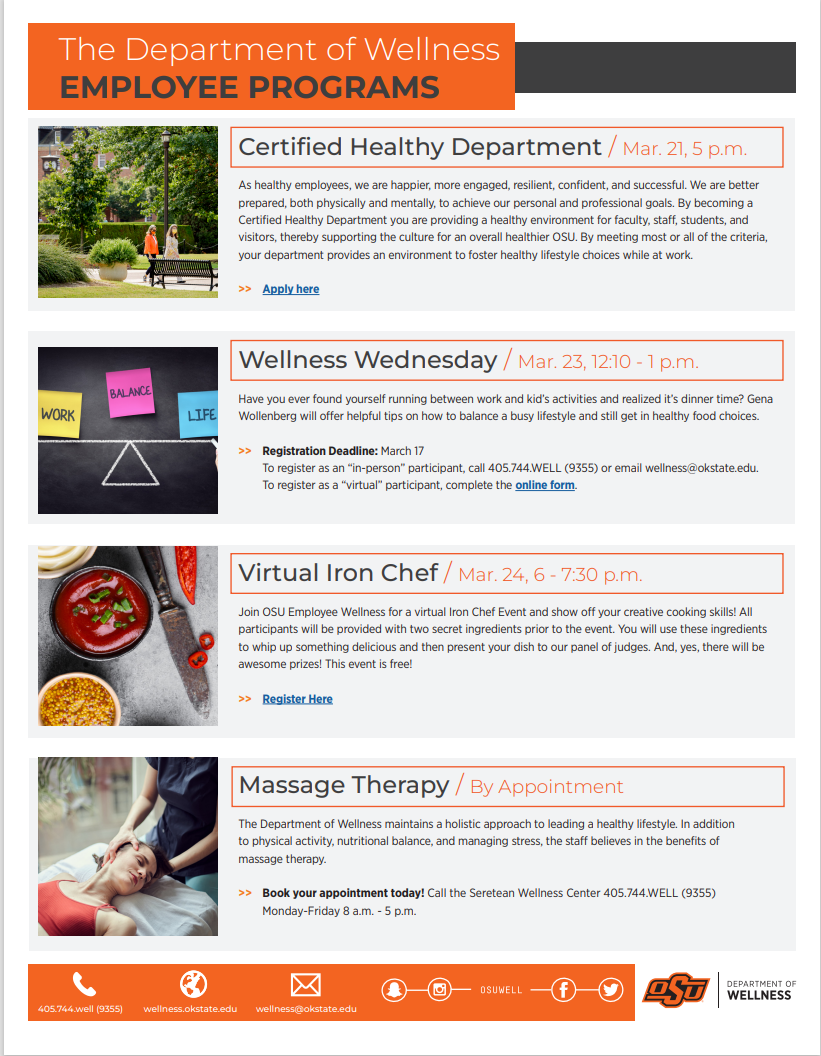 Student Government Assoc. – Georgia EasthamSGA President and Vice President elections are March 8 and 9th. A debate was held on March 2nd between candidates.Recently in the Senate we passed a bill to recommend elimination of the menstrual hygiene product tax in Oklahoma. Similar recommendations are being passed at OU, OCU and other schools to demonstrate unity.From our Food Insecurity Director:On March 3 we are adding a new pantry location in NRD west. Our programming week is April 4-8, and we will be hosting a food drive between the colleges. Below is the list of donations.All donations are welcome, below are some items we go through frequently in the Pete’s Pantry Network:Granola/protein bars, Dried goods that are non-perishable, Pasta, Single serve mac n cheese, Ramen Noodles, Tupperware Containers, Reusable utensils, Reusable bags, Dried fruit, Single serve oatmeal, Raisins, Cracker packages, Popcorn, Canned fruit, canned/dried meats, Hygiene products --all types, Can Openers, Instant mashed potatoes, Rice and Instant coffee.Donations can be taken to the SGA office on the second floor of the Student Union. Emeriti Association – Barbara MillerThe long-awaited Emeriti Directory will be out later this month. Due to COVID we have not updated the directory for two years.Chief Landscape Architect Steve Dobbs was our speaker at our monthly Emeriti dinner last night. Next month’s speaker, April 4, will be OSU Head Men’s basketball coach Mike Boynton.Oklahoma Special Olympics Summer Games will be held again at OSU May 11-13, and Emeriti traditionally volunteer for these games. We will be looking for volunteers soon.Ron Elliott was honored for his seven years’ excellent work as the Emeriti Treasurer. Ron Miller is taking over the position; good luck to the new Ron on our exec board!The Emeriti Group is partnering with the Hargis Leadership Institute. Our hope is to have a large group of mentors in place for next fall to work with undergraduates.Women’s Faculty Council – Aditi Grover		Announcements: We are currently accepting submissions for our WFC Student Research Awards. Since the early 2000s, the WFC has sponsored an annual award to acknowledge, celebrate, and reward OSU undergraduate and graduate students for their research and creative projects. With generous support from OSU’s colleges and administrative offices, we have been able to offer a number of awards each year. Topics vary widely, and have included literary projects in the humanities, design projects in engineering, and studies of Oklahoma’s environment and wildlife. To apply, please visit https://womensfacultycouncil.okstate.edu/research-awards/research-awards-2021-rev.html The deadline for submissions is March 7th. We are currently seeking faculty reviewers for our WFC Student Research Awards. If you would like to review, please use this form to sign up: https://forms.gle/kcVcV6XBKmUG7MAd9 If you have any questions, please email Sarah Milligan, sarah.milligan@okstate.eduWe are currently accepting undergraduate student submissions for the Ann Ryder and Clara Smith WFC Leadership Endowed Scholarship. To apply, please visit https://womensfacultycouncil.okstate.edu/scholarship.htmlDetails of our WFC Research Symposium and Student Research Awards Ceremony, to be held on Wednesday, April 20th, 2-4pm. More details to be shared soon. We are continuing to work on exciting speakers through the semester. Past Meeting:Our March Women's Faculty Council meeting this semester is set for Wednesday, 3/9 from 2-3 PM on Zoom. We will be joined by Irissa Baxter, Coordinator for Women's & LGBTQ+ Affairs, and Kerrigan Seidenfus, President of OSU Queers & Allies. Their presentation will focus on the work of creating community and safety for OSU’s LGBTQ+ faculty, staff, and students.You can access our meeting with the following link: https://educationokstate.zoom.us/j/98485747016Upcoming Meetings: Spring 2022 Monthly Meetings Our WFC all-membership meeting will be on the second Wednesday of every month from 2-3 PM via Zoom.Anyone interested in the WFC can visit our website at http://womensfacultycouncil.okstate.edu and email wfc@okstate.edu to sign up to be put on our email list. REPORTS OF STANDING AND SPECIAL COMMITTEES:Academic Standards and Policies: Brandt Gardner – No ReportAthletics: Cindy Melancon – No ReportBudget: Tyrrell Conway – No ReportCampus Facilities, Safety, and Security: Tieming Liu – No ReportDiversity: Divya Jaroni – No ReportFaculty: Matt Lovern – UpdateM. Lovern stated that the Faculty committee had a chance to review additional suggested changes/clean-ups to the Policy Statement 18-05-02-FAC (which aligns with the policy recommendation sheet) that was reviewed a few years ago by the Faculty committee. The recommendation was approved by Faculty Council. Since that time, it has gone through several entities to look at it and suggest changes. What the committee saw in the document was essentially additional changes that help clarify language and alignment what we are proposing in the policy statement. This aligns with the language in A&D and Cumulative Review policies. The committee had a chance to review this with a few minor questions and suggestions none of them having to do with the policy changes themselves. These were made by Faculty Council a few years ago. The committee sent the document back saying they were good with the changes that were announced in the Provosts report that is now being considered. M. Lovern believes it will now go to the Council of Deans for their input. M. Lovern stated the committee is happy with the changes and they are happy to improve it. Long-Range Planning and Information Technology: Kris Hiney – No ReportResearch: Bruce Dunn – No ReportRetirement & Fringe Benefits: Sarah Hall – No ReportRules and Procedures: Karen Neurohr – UpdateNeurohr stated that the Chair had already mentioned that we have elections coming up. Neurohr gave the following college breakdowns:Ferguson College of Agriculture – one position and we do have two candidates.Arts & Sciences – there are three position to fill and we do not have any candidates thus far.Spears School of Business – one position to fill and have two candidates.Education and Human Sciences – one position to fill and we have one candidate.Engineering, Architecture and Technology – one position to fill and we two candidates.Center for Health Science – one position to fill and we have one candidate.OSU-OKC – one position to fill and we have two candidates.OSU-IT – one position to fill and we have one candidate. This is the break down on the nominations. Neurohr stated that petitions are due March 10 which is Thursday. The elections will be held after spring break. Neurohr stated that if anyone has any questions, please contact the officers or Tricia White. Please help us find candidates in the colleges where they are needed. Student Affairs and Learning Resources: Toby Nelson – No Report	Unfinished Business – NoneNew Business – Gun Resolution P. Lovern stated that Faculty Council has passed a Gun Resolution for the past several years. We wanted to express our thoughts on whether people should be allowed to carry guns on campus without having a permit issued by the President. We asked Michael Robinson to explain the process and give background as to why we have this resolution each year. As Robinson mentioned, it appears there is no current bills from the legislature that would change the situation; however, the officers did want to introduce the resolution this year just to make clear what the thoughts of faculty are on this issue. The text of the resolution was in the agenda. We need a motion to introduce the resolution. Neurohr moved to introduce the resolution. Gardner seconded the motion. P. Lovern stated that it has been moved and seconded that we introduce the Faculty Council resolution titled “Resolution of the Oklahoma State University Faculty Council, March 8, 2022, Guns on College Campuses.” P. Lovern asked for those in favor of introducing the resolution say or enter “aye” in the chat. P. Lovern asked for those who oppose to say or enter “no” in the chat. P. Lovern opened the floor for discussion. Seeing no discussion/questions, P. Lovern moved to a vote. Motion passes and the resolution is adopted.  P. Lovern asked if there was any other new business? Seeing none called for adjournment. It was moved and seconded and the meeting is adjourned.  The meeting adjourned at 4:19 p.m. The next regular meeting of the Faculty Council is Tuesday, April 12, 2022 at 3:00 in room 412 Student Union.Respectfully submitted,Karen Neurohr, Secretary